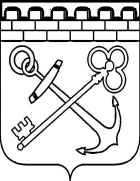 КОМИТЕТ ПО ТОПЛИВНО-ЭНЕРГЕТИЧЕСКОМУ КОМПЛЕКСУ ЛЕНИНГРАДСКОЙ ОБЛАСТИПРИКАЗ« __ » ________  2017 г.	 							        № ____О внесении изменений в приказ комитета по топливно-энергетическому комплексу Ленинградской области от 31 марта 2014 года № 5 «О создании контрактной службы комитета по топливно-энергетическому комплексу Ленинградской области»
В целях приведения нормативных правовых актов комитета по топливно-энергетическому комплексу Ленинградской области в соответствие с действующим законодательством и повышения эффективности деятельности контрактной службы комитетаПРИКАЗЫВАЮ:Внести следующие изменения в приказ комитета по топливно-энергетическому комплексу Ленинградской области от 31 марта 2014 года № 5 «О создании контрактной службы комитета по топливно-энергетическому комплексу Ленинградской области»: изложить Положение о контрактной службе  комитета по топливно-энергетическому комплексу Ленинградской области (Приложение № 1) в новой редакции, согласно приложению 1 к настоящему приказу;изложить Структуру и персональный состав контрактной службы комитета по топливно-энергетическому комплексу Ленинградской области (Приложение № 2) в новой редакции, согласно приложению 2 к настоящему приказу.Сектору делопроизводства ознакомить сотрудников с настоящим приказом.Контроль за выполнением настоящего приказа оставляю за собой.Председатель комитета							               А.В. ГавриловПриложение № 1к приказу комитета по топливно-энергетическому комплексу Ленинградской областиот                      №Положение о контрактной службе комитета по топливно-энергетическому комплексу Ленинградской областиI. Общие положения1. Настоящее Положение о контрактной службе комитета по топливно-энергетическому комплексу Ленинградской области (далее – Положение, Контрактная служба) устанавливает правила организации деятельности Контрактной службы при планировании и осуществлении закупок товаров, работ, услуг для обеспечения государственных нужд.2. Контрактная служба создается в целях обеспечения планирования и осуществления комитетом по топливно-энергетическому комплексу Ленинградской области (далее - Заказчик) закупок товаров, работ, услуг для обеспечения государственных нужд (далее - закупка).3. Контрактная служба в своей деятельности руководствуется Конституцией Российской Федерации, Федеральным законом от 05.04.2013 N 44-ФЗ "О контрактной системе в сфере закупок товаров, работ, услуг для обеспечения государственных и муниципальных нужд" (далее - Федеральный закон),  гражданским законодательством Российской Федерации, бюджетным законодательством Российской Федерации, нормативными правовыми актами о контрактной системе в сфере закупок товаров, работ, услуг для обеспечения государственных и муниципальных нужд, в том числе настоящим Положением, иными нормативными правовыми актами Российской Федерации.4. Основными принципами создания и функционирования контрактной службы при планировании и осуществлении закупок являются:1) привлечение квалифицированных специалистов, обладающих теоретическими и практическими знаниями и навыками в сфере закупок;2) свободный доступ к информации о совершаемых контрактной службой действиях, направленных на обеспечение государственных и муниципальных нужд, в том числе способах осуществления закупок и их результатах;3) заключение контрактов на условиях, обеспечивающих наиболее эффективное достижение заданных результатов обеспечения государственных и муниципальных нужд;4) достижение Заказчиком  заданных результатов обеспечения государственных нужд.5. Контрактная служба создается способом утверждения Заказчиком постоянного состава работников Заказчика, выполняющих функции контрактной службы без образования отдельного структурного подразделения.6. Структура и персональный  состав  контрактной службы определяется и утверждается нормативно правовым актом Заказчика.7.  Контрактную службу возглавляет руководитель контрактной службы.8. Руководитель контрактной службы в целях повышения эффективности  работы  работников контрактной службы при формировании организационной структуры определяет должностные обязанности и персональную ответственность работников контрактной службы, распределяя определенные настоящим Положением функциональные обязанности между указанными работниками.9. Функциональные обязанности контрактной службы:1) планирование закупок;2) организация на стадии планирования закупок консультаций с поставщиками (подрядчиками, исполнителями) и участие в таких консультациях в целях определения состояния конкурентной среды на соответствующих рынках товаров, работ, услуг, определения наилучших технологий и других решений для обеспечения государственных нужд;3) обоснование закупок;4) обоснование начальной (максимальной) цены контракта;5) организационно-техническое обеспечение деятельности комиссий по осуществлению закупок;6) привлечение экспертов, экспертных организаций;7) подготовка и размещение в единой информационной системе в сфере закупок (далее - единая информационная система) извещения об осуществлении закупки, документации о закупках, проектов контрактов;8) рассмотрение банковских гарантий и организация осуществления уплаты денежных сумм по банковской гарантии;9) организация заключения контракта;10)  организация приемки поставленного товара, выполненной работы (ее результатов), оказанной услуги, а также отдельных этапов поставки товара, выполнения работы, оказания услуги (далее - отдельный этап исполнения контракта), предусмотренных контрактом, включая проведение в соответствии с Федеральным законом экспертизы поставленного товара, результатов выполненной работы, оказанной услуги, а также отдельных этапов исполнения контракта, обеспечение создания приемочной комиссии;11) организация оплаты поставленного товара, выполненной работы (ее результатов), оказанной услуги, отдельных этапов исполнения контракта;12) взаимодействие с поставщиком (подрядчиком, исполнителем) при изменении, расторжении контракта;13) организация включения в реестр недобросовестных поставщиков (подрядчиков, исполнителей) информации о поставщике (подрядчике, исполнителе);14) направление поставщику (подрядчику, исполнителю) требования об уплате неустоек (штрафов, пеней);15) участие в рассмотрении дел об обжаловании действий (бездействия) Заказчика и осуществление подготовки материалов для выполнения претензионной работы.10. Порядок действий контрактной службы для осуществления своих полномочий, а также порядок взаимодействия контрактной службы с другими подразделениями Заказчика, комиссией по осуществлению закупок определяется положением (регламентом), утвержденным Заказчиком в соответствии с настоящим Положением.II. Функции контрактной службы12. Контрактная служба осуществляет следующие функции:1) при планировании закупок:а) разрабатывает план закупок, осуществляет подготовку изменений для внесения в план закупок, размещает в единой информационной системе план закупок и внесенные в него изменения;б) обеспечивает подготовку обоснования закупки при формировании плана закупок;в) разрабатывает план-график, осуществляет подготовку изменений для внесения в план-график, размещает в единой информационной системе план-график и внесенные в него изменения;г) организует утверждение плана закупок, плана-графика;д) определяет и обосновывает начальную (максимальную) цену контракта, цену контракта, заключаемого с единственным поставщиком (подрядчиком, исполнителем) при формировании плана-графика закупок;2) при определении поставщиков (подрядчиков, исполнителей):а) выбирает способ определения поставщика (подрядчика, исполнителя);б) уточняет в рамках обоснования закупки начальную (максимальную) цену контракта и ее обоснование в извещениях об осуществлении закупок, приглашениях принять участие в определении поставщиков (подрядчиков, исполнителей) закрытыми способами, документации о закупке;в) уточняет в рамках обоснования закупки начальную (максимальную) цену контракта, заключаемого с единственным поставщиком (подрядчиком, исполнителем);г) организует подготовку описания объекта закупки в документации о закупке;д) осуществляет организационно-техническое обеспечение деятельности комиссий по осуществлению закупок, в том числе обеспечивает проверку:соответствия требованиям, установленным в соответствии с законодательством Российской Федерации к лицам, осуществляющим поставку товара, выполнение работы, оказание услуги, являющихся объектом закупки;правомочности участника закупки заключать контракт;непроведения ликвидации участника закупки - юридического лица и отсутствия решения арбитражного суда о признании участника закупки - юридического лица или индивидуального предпринимателя несостоятельным (банкротом) и об открытии конкурсного производства;неприостановления деятельности участника закупки в порядке, установленном Кодексом Российской Федерации об административных правонарушениях, на дату подачи заявки на участие в закупке;отсутствия у участника закупки недоимки по налогам, сборам, задолженности по иным обязательным платежам в бюджеты бюджетной системы Российской Федерации;отсутствия в реестре недобросовестных поставщиков (подрядчиков, исполнителей) информации об участнике закупки - юридическом лице, в том числе информации об учредителях, о членах коллегиального исполнительного органа, лице, исполняющем функции единоличного исполнительного органа участника закупки, если указанное требование установлено в документации о закупке;отсутствия у участника закупки - физического лица либо у руководителя, членов коллегиального исполнительного органа или главного бухгалтера юридического лица - участника закупки судимости за преступления в сфере экономики;обладания участником закупки исключительными правами на результаты интеллектуальной деятельности;соответствия дополнительным требованиям, устанавливаемым в соответствии с частью 2 статьи 31 Федерального закона;е) обеспечивает осуществление закупки у субъектов малого предпринимательства, социально ориентированных некоммерческих организаций, устанавливает требование о привлечении к исполнению контракта субподрядчиков, соисполнителей из числа субъектов малого предпринимательства, социально ориентированных некоммерческих организаций;ж) размещает в единой информационной системе или до ввода в эксплуатацию указанной системы на официальном сайте Российской Федерации в информационно-телекоммуникационной сети "Интернет" для размещения информации о размещении заказов на поставки товаров, выполнение работ, оказание услуг извещения об осуществлении закупок, документацию о закупках и проекты контрактов, протоколы, предусмотренные Федеральным законом;з) подготавливает и направляет в письменной форме или в форме электронного документа разъяснения положений документации о закупке;и) привлекает экспертов, экспертные организации;к) обеспечивает согласование применения закрытых способов определения поставщиков (подрядчиков, исполнителей) в порядке, установленном федеральным органом исполнительной власти по регулированию контрактной системы в сфере закупок, в соответствии с частью 3 статьи 84 Федерального закона;л) обеспечивает направление необходимых документов для заключения контракта с единственным поставщиком (подрядчиком, исполнителем) по результатам несостоявшихся процедур определения поставщика в установленных Федеральным законом случаях в соответствующие органы, определенные пунктами 24 и 25 части 1 статьи 93 Федерального закона;м) обосновывает в документально оформленном отчете невозможность или нецелесообразность использования иных способов определения поставщика (подрядчика, исполнителя), а также цену контракта и иные существенные условия контракта в случае осуществления закупки у единственного поставщика (подрядчика, исполнителя) для заключения контракта;н) обеспечивает заключение контрактов;о) организует включение в реестр недобросовестных поставщиков (подрядчиков, исполнителей) информации об участниках закупок, уклонившихся от заключения контрактов;3) при исполнении, изменении, расторжении контракта:а) обеспечивает приемку поставленного товара, выполненной работы (ее результатов), оказанной услуги, а также отдельных этапов поставки товара, выполнения работы, оказания услуги;б) организует оплату поставленного товара, выполненной работы (ее результатов), оказанной услуги, а также отдельных этапов исполнения контракта;в) взаимодействует с поставщиком (подрядчиком, исполнителем) при изменении, расторжении контракта, применяет меры ответственности, в том числе направляет поставщику (подрядчику, исполнителю) требование об уплате неустоек (штрафов, пеней) в случае просрочки исполнения поставщиком (подрядчиком, исполнителем) обязательств (в том числе гарантийного обязательства), предусмотренных контрактом, а также в иных случаях неисполнения или ненадлежащего исполнения поставщиком (подрядчиком, исполнителем) обязательств, предусмотренных контрактом, совершает иные действия в случае нарушения поставщиком (подрядчиком, исполнителем) условий контракта;г) организует проведение экспертизы поставленного товара, выполненной работы, оказанной услуги, привлекает экспертов, экспертные организации;д) в случае необходимости обеспечивает создание приемочной комиссии не менее чем из пяти человек для приемки поставленного товара, выполненной работы или оказанной услуги, результатов отдельного этапа исполнения контракта;е) подготавливает документ о приемке результатов отдельного этапа исполнения контракта, а также поставленного товара, выполненной работы или оказанной услуги;ж) размещает в единой информационной системе или до ввода в эксплуатацию указанной системы на официальном сайте Российской Федерации в информационно-телекоммуникационной сети "Интернет" для размещения информации о размещении заказов на поставки товаров, выполнение работ, оказание услуг отчет, содержащий информацию об исполнении контракта, о соблюдении промежуточных и окончательных сроков исполнения контракта, о ненадлежащем исполнении контракта (с указанием допущенных нарушений) или о неисполнении контракта и о санкциях, которые применены в связи с нарушением условий контракта или его неисполнением, об изменении или о расторжении контракта в ходе его исполнения, информацию об изменении контракта или о расторжении контракта, за исключением сведений, составляющих государственную тайну;з) организует включение в реестр недобросовестных поставщиков (подрядчиков, исполнителей) информации о поставщике (подрядчике, исполнителе), с которым контракт был расторгнут по решению суда или в связи с односторонним отказом Заказчика от исполнения контракта;и) составляет и размещает в единой информационной системе отчет об объеме закупок у субъектов малого предпринимательства, социально ориентированных некоммерческих организаций;к) организует включение в реестр контрактов, заключенных заказчиками, информации о контрактах, заключенных заказчиками.13. Контрактная служба осуществляет иные функции, предусмотренные Федеральным законом, в том числе:1) организует в случае необходимости консультации с поставщиками (подрядчиками, исполнителями) и участвует в таких консультациях в целях определения состояния конкурентной среды на соответствующих рынках товаров, работ, услуг, определения наилучших технологий и других решений для обеспечения государственных нужд;2) принимает участие в утверждении требований к закупаемым Заказчиком отдельным видам товаров, работ, услуг (в том числе предельным ценам товаров, работ, услуг) и (или) нормативным затратам на обеспечение функций Заказчика и размещает их в единой информационной системе;3) участвует в рассмотрении дел об обжаловании действий (бездействия) Заказчика, в том числе обжаловании результатов определения поставщиков (подрядчиков, исполнителей), и осуществляет подготовку материалов для осуществления претензионной работы;4) разрабатывает проекты контрактов Заказчика;5)  участвует в проверке банковских гарантий, поступивших в качестве обеспечения исполнения контрактов, на соответствие требованиям Федерального закона;6) участвует в подготовке отказа Заказчика в принятии банковской гарантии;7) координирует осуществление уплаты денежных сумм по банковской гарантии в случаях, предусмотренных Федеральным законом;8) организует возврат денежных средств, внесенных в качестве обеспечения исполнения заявок или обеспечения исполнения контрактов.14. В целях реализации функций и полномочий, указанных в 12, 13 настоящего Положения, работники контрактной службы обязаны соблюдать обязательства и требования, установленные Федеральным законом, в том числе:1) не допускать разглашения сведений, ставших им известными в ходе проведения процедур определения поставщика (подрядчика, исполнителя), кроме случаев, прямо предусмотренных законодательством Российской Федерации;2) не проводить переговоров с участниками закупок до выявления победителя определения поставщика (подрядчика, исполнителя), кроме случаев, прямо предусмотренных законодательством Российской Федерации;3) привлекать в случаях, в порядке и с учетом требований, предусмотренных действующим законодательством Российской Федерации, в том числе Федеральным законом, к своей работе экспертов, экспертные организации.15. При централизации закупок в соответствии со статьей 26 Федерального закона контрактная служба осуществляет функции и полномочия, предусмотренные пунктами 13 и 14 настоящего Положения и не переданные соответствующему уполномоченному органу, уполномоченному учреждению, которые осуществляют полномочия на определение поставщиков (подрядчиков, исполнителей).16. Руководитель контрактной службы:1) распределяет обязанности между работниками контрактной службы;2) представляет на рассмотрение Заказчика предложения о назначении на должность и освобождении от должности работников контрактной службы;3) осуществляет иные полномочия, предусмотренные Федеральным законом.III. Ответственность работников контрактной службы17. Любой участник закупки, а также осуществляющие общественный контроль общественные объединения, объединения юридических лиц в соответствии с законодательством Российской Федерации имеют право обжаловать в судебном порядке или в порядке, установленном Федеральным законом, в контрольный орган в сфере закупок действия (бездействие) должностных лиц контрактной службы, если такие действия (бездействие) нарушают права и законные интересы участника закупки.Приложение 2к приказу комитета по топливно-энергетическому комплексу Ленинградской областиот                      №Структура и персональный состав контрактной службы комитета по топливно-энергетическому комплексу Ленинградской областиКлецко Александр ВладимировичРуководитель контрактной службы комитета по топливно-энергетическому комплексу Ленинградской области, заместитель председателя комитетаБелов Алексей ЮрьевичЗаместитель руководителя контрактной службы комитета по топливно-энергетическому комплексу Ленинградской области, начальник отдела информационного и правового обеспечения комитетаБурангулов Ильнур МинулловичСотрудник контрактной службы комитета по топливно-энергетическому комплексу Ленинградской области, начальник отдела топливных ресурсов комитетаСапожников Эдуард ВячеславовичСотрудник контрактной службы комитета по топливно-энергетическому комплексу Ленинградской области,начальник сектора бухгалтерского учета, финансового и технического контроляБабков Антон Сергеевич Сотрудник контрактной службы комитета по топливно-энергетическому комплексу Ленинградской области, ведущий специалист отдела электроэнергетики комитета Барзенок Юрий АлексеевичСотрудник контрактной службы комитета по топливно-энергетическому комплексу Ленинградской областизаместитель начальника отдела газификации и газоснабжения комитетаГерасимов Максим ВикторовичСотрудник контрактной службы комитета по топливно-энергетическому комплексу Ленинградской области, главный специалист отдела топливных ресурсов комитета